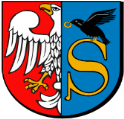 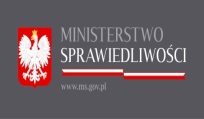 									POWIAT ZWOLEŃSKIBEZPŁATNE PORADY PRAWNEDLA MIESZKAŃCÓW POWIATU ZWOLEŃSKIEGO – HARMONOGRAM NA 2020 rokUdzielanie nieodpłatnej pomocy prawnej lub świadczenia nieodpłatnego poradnictwa obywatelskiego  odbywa się według kolejności zgłoszeń, po umówieniu terminu wizyty. Zgłoszeń dokonuje się telefonicznie pod numerem telefonu wskazanym przez Starostę Zwoleńskiego. Numer telefonu   48-677-96-23Urząd Gminy w Tczowie                        ŚRODA w godzinach od 8.00 do 12.00                                          Pokój nr 21Dyżur przeznaczony jest na udzielanie nieodpłatnej pomocy prawnej, którą udziela adwokat.ZWOLEŃ      Powiatowe Centrum Pomocy Rodzinie, ul. Wojska Polskiego 78                                                  PIĄTEK w godzinach od 8:00 do 12:00                                           Pokój nr 6 Dyżur przeznaczony jest na udzielanie nieodpłatnej pomocy prawnej, którą udziela adwokat.ZWOLEŃ      Miejski Ośrodek Pomocy Społecznej ul. Plac Kochanowskiego 1Punkt mieszczący się w Miejskim Ośrodku Pomocy Społecznej w Zwoleniu prowadzony jest przez organizację pozarządową  - Fundacja Rozwoju Świadomości Obywatelskiej Experto Pro Bono z siedzibą w Zamościu ul. Lwowska 28/22.Dyżur przeznaczony na udzielanie nieodpłatnej pomocy prawnej, porad udzielać będzie adwokat.WTOREK - PIĄTEK w godz. od 11:30- 15.30Dyżur przeznaczony na  świadczenie nieodpłatnego poradnictwa obywatelskiegoPONIEDZIAŁEK w godz. od 12:00 do 16:00 Pokój nr 15 Nieodpłatne poradnictwo obywatelskie świadczy osoba, o której mowa  w art. 11 ust. 3a ustawy o nieodpłatnej pomocy prawnej, nieodpłatnym poradnictwie obywatelskim oraz edukacji prawnej.Mieszkańcy Powiatu Zwoleńskiego mogą korzystać z nieodpłatnych porad prawnych w dowolnym punkcie utworzonym na terenie Powiatu Zwoleńskiego. 